APSTIPRINĀTSRēzeknes novada kultūras nodaļas vadītāja I.Pleikšne2020. gada 27. aprīlīRēzeknes novada pašvaldībasRadošo darbu finansēšanas konkursa nolikumsKonkursa idejas vispārīgs aprakstsRēzeknes novada pašvaldība izsludina un organizē Radošo darbu konkursu (turpmāk – Konkurss), kura rezultātā tiek radīti un Rēzeknes novadā realizēti kultūras un mākslas produkti, kas balstās uz individuālo vai kolektīvo radošumu, prasmēm un talantu. Konkursa virsmērķis ir atbalstīt kultūru un mākslu, kas ir pieejama, daudzveidīga un inovatīva un veicināt līdzsvarotu kultūras un mākslas vērtību nozīmību, jaunrades attīstību un kultūras mantojuma saglabāšanu saskaņā ar valsts kultūrpolitikas vadlīnijām. Kā arī veicināt iedzīvotāju radošumu un līdzdalību Latvijas un Rēzeknes novada kultūrtelpas veidošanā, sagaidot Latvijas simtgadi.Konkursa organizētājs Konkursu izsludina un organizē Rēzeknes novada pašvaldības Kultūras nodaļa. Atbildīgā persona par Konkursa norisi: Ināra Pleikšne, e-pasta adrese: inara.pleiksne@rezeknesnovads.lv.   Izsludināšanas kārtībaKonkurss tiek izsludināts no 2020. gada 25. aprīļa  līdz 15. maijam un  realizējas Rēzeknes novadā no 2020. gada 1. jūnija līdz 1. decembrim.Konkursa nolikums izsludināšanas dienā tiek publicēts Rēzeknes novada pašvaldības mājaslapā www.rezeknesnovads.lv.Konkursa mērķiVeicināt kultūras un mākslas jaunrades procesu un tā daudzveidību Rēzeknes novadā.Stiprināt nacionālo identitāti un Latvijas pilsoniskās sabiedrības saliedētību, uzturot un no jauna radot kopējas nacionālās vērtības.Stiprināt piederības izjūtu Latvijas kultūras telpai.Konkursa uzdevumsFinansiāli atbalstīt radošos darbus:5.1.1.  kas veicina aktīvu kultūras un mākslas dzīvi, tās pieejamību un sabiedrības līdzdalību              kultūras un mākslas jaunrades procesa attīstībā;                           5.1.2.  kas veicina piederības izjūtu Latvijas kultūras telpai, kā arī padziļina izpratni par Latvijas                                       vēsturi un kultūras mantojumu.Konkursa dalībniekiKonkursā var piedalīties pilngadīgas un rīcībspējīgas fiziskas personas un juridiskas personas, kuru radošā darbība tieši saistīta ar  Rēzeknes novadu.Konkursa dalībnieks ir atbildīgs par piedāvājumā ietvertās informācijas patiesumu.Finansējuma piešķiršanas noteikumiKonkursa kārtībā finansējums tiek piešķirts darbiem, kuri nav finansēti no citiem kārtējā gada Rēzeknes novada domes budžeta līdzekļiem.Komisija nepiešķir līdzfinansējumu darbiem, kurus paredzēts īstenot līdz konkursa komisijas lēmuma pieņemšanai un konkursa rezultātu paziņošanai.7.3.2. punktā minēto Projektu īstenošanai ir atbalstāmas šādas izmaksas:atlīdzība mākslinieciskajam, administratīvajam un tehniskajam personālam;darba īstenošanai nepieciešamo materiālu iegāde un aprīkojuma noma;ceļa izdevumi un uzturēšanās izdevumi dalībniekiem;7.3.2. punktā minēto Projektu īstenošanai nav atbalstāmas šādas izmaksas:Projekta pieteicēja organizācijas administrācijas un darbinieku atalgojums; prezentāciju izdevumi; pabalsti, prēmijas, naudas balvas, dāvanas un citi līdzīgi maksājumi; procentu, līgumsodu maksājumi, zaudējumu atlīdzības un parādu dzēšana.Konkursa darbu iesniegšanas kārtībaKonkursa pieteikums Projektu konkursa gadījumā sastāv no:projekta Pieteikuma veidlapas (1. pielikums);projekta izmaksu tāmes (2. pielikums);projekta vadītāja autobiogrāfijas (CV);citiem pielikumiem pēc iesniedzēja ieskata.Konkursa komisija var pieprasīt papildus iesniegt arī citu informāciju saistībā ar pieteikumu.Pieteikuma veidlapai var tik pievienots atsevišķs dokuments, vizualizācija vai jebkura cita papildus informācija, kas palīdzētu paskaidrot Darba vai Projekta koncepciju.Pieteikuma veidlapa jāiesniedz Rēzeknes novada pašvaldības kultūras nodaļā  elektroniski inara.pleiksne@rezeknesnovads.lv vai jānosūta ar pasta starpniecību (adrese: Rēzeknes novada dome, Atbrīvošanas aleja 95A, Rēzekne, LV-4601) ar norādi “Radošo darbu konkursam” līdz 2020. gada 15. maijam plkst. 14.00.Konkursa dalībnieka iesniegtā Pieteikuma veidlapa ir pierādījums tam, ka viņš ir iepazinies ar šo nolikumu, ievēros to pilnībā un uzņemas atbildību par šajā nolikumā minēto prasību neizpildi.Pretendents atbild par sniegto ziņu patiesumu.Projekta pieteikumu pēc tā iesniegšanas nav atļauts grozīt.Iesniegtos dokumentus pieejamas Rēzeknes novada pašvaldība atpakaļ neizsniedz.Rēzeknes novada pašvaldība, saņemot Pieteikuma veidlapu, apņemas ievērot autortiesības, konfidencialitāti un neizpaust informāciju par saņemtā pieteikuma saturu.Rēzeknes novada dome patur tiesības iesniegtos darbus izmantot prezentācijās, plašsaziņas līdzekļos, kā arī reproducēt reklāmas nolūkos, to saskaņojot ar dalībniekiem. Rēzeknes novada dome patur darbu publicēšanas tiesības, norādot autoru.Komisija, tās tiesības un pienākumiIesniegtos Konkursa darbu pieteikumus izvērtē Rēzeknes novada domes izveidota ekspertu komisija (turpmāk - Komisija).Pirms komisijas sēdes katrs komisijas loceklis un eksperts paraksta apliecinājumu, ka viņš nav personīgi ieinteresēts konkrēta pretendenta izvēlē vai darbībā.Ja komisijas loceklis, eksperts vai speciālists ir personīgi ieinteresēts kāda iesniegtā projekta izskatīšanā, viņš par to informē pārējos komisijas locekļus un nepiedalās attiecīgā projekta apspriešanā un ar to saistītu lēmumu pieņemšanā.Komisija savā darbā var pieaicināt ekspertus un speciālistus, kuriem ir padomdevēja tiesības.Konkursa darbu vērtēšana notiek vienā kārtā.Komisijas kompetencē ir:izvērtēt konkursam iesniegtos pieteikumus, noteikt atbalstāmos radošos darbus un tiem piešķiramo finansējuma apjomu;pieņemt lēmumu par atteikumu piešķirt finansējumu, norādot pamatojumu;lūgt konkursa dalībnieku precizēt pieteikumā ietverto informāciju, ja tas nepieciešams darba vērtēšanai un salīdzināšanai, norādot termiņu, līdz kuram jāsniedz atbilde;uzaicināt konkursa dalībnieku uz individuālām pārrunām, lai precizētu iesniegtā pieteikuma detaļas;lemt par iesniegto pieteikumu atstāšanu bez izskatīšanas sakarā ar to neatbilstību šī nolikuma prasībām;veikt citas darbības atbilstoši šim nolikumam.Pēc darba atbilstības nolikuma prasībām pārbaudes komisija noraida nolikuma prasībām neatbilstošus pieteikumus, vērtē atlikušos darbus un nosaka piešķiramā finansējuma apjomu saskaņā ar šādiem vērtēšanas kritērijiem: darba aktualitāte, tā sabiedriskā nozīme un atbilstība Konkursa mērķiem un uzdevumam; piedāvāto ideju oriģinalitāte, mākslinieciskā kvalitāte un ilgtspēja, satura sabiedriska nozīme un aktualitāte;pieteikumā skaidri formulēta ideja, mērķi, uzdevumi, mērķauditorija, pārskatāmi un korekti izklāstīta darba īstenošanas gaita un paredzamais rezultāts;darba vadītāja un darba grupas izglītība, pieredze, profesionalitāte un kompetence un sadarbība līdzšinējo darbu izpildē  un projektu īstenošanā;iesaistīto personu spēj kvalitatīvi realizēt projektu;rezultātu pieejamība plašai mērķauditorijai;izdevumu tāmes precizitāte un pamatotība.Komisija nepiešķir finansējumu darbam, ja:darbs nav aktuāls Rēzeknes novadam un tā iedzīvotājiem;darbs nav pieejams sabiedrībai;darbs netiek iesniegts nolikumā noteiktajā termiņā;darbam nav pievienoti dokumenti, kas apliecina attiecīgās personas tiesības pārstāvēt konkursa dalībnieku;pieteikuma noformējums un saturs neatbilst šī nolikuma prasībām.Komisija samazina prasītā finansējuma apmēru par tāmē iekļauto neatbalstāmo izmaksu summu. Ja tiek piešķirta daļa no prasītā finansējuma, komisija sēdes protokolā norāda, kuras darba īstenošanas izmaksas sedzamas no piešķirtās summas.Lēmumu par finansējuma piešķiršanu komisija pieņem ne vēlāk kā 2 (divu) nedēļu laikā pēc pieteikumu iesniegšanas termiņa beigām.Konkursa dalībnieku par komisijas lēmumu par finansējuma piešķiršanu vai atstāšanu bez izskatīšanas Rēzeknes novada pašvaldība informē rakstiski ne vēlāk kā 14 (četrpadsmit) darba dienu laikā pēc komisijas lēmuma pieņemšanas, nosūtot vēstuli uz pieteikuma veidlapā norādīto elektroniskā pasta adresi.Konkursa komisijai ir tiesības noraidīt pieteikumus, kas neatbilst Konkursa nolikumam.Konkursa komisijai ir tiesības pieprasīt jebkādus skaidrojumus par Konkursam iesniegtajiem materiāliem.Konkursa komisija ir tiesīga noraidīt pieteikumus, neinformējot pieteicējus par šādas rīcības motīviem.Finansējuma saņemšanas kārtība Finansējuma saņēmējam ir jānoslēdz finansējuma līgums ar Rēzeknes novada domi par Radošu darbu konkursā piešķirtā finansējuma saņemšanu.Finansējuma saņēmējam līgums ar Rēzeknes novada domi par finansējuma piešķiršanu jānoslēdz noteiktajos termiņos. Par līguma noslēgšanas termiņiem konkursa uzvarētāji tiek informēti pa e-pastu reizē ar atbildi par konkursa rezultātiem. Ja līgums minētajos termiņos netiek noslēgts, piešķirtais finansējums tiek anulēts.Darbības kontroleKonkursa dalībnieks, kurš saņēmis finansējumu, pēc darba īstenošanas beigu termiņa iesniedz Rēzeknes novada pašvaldības Kultūras nodaļā:projekta darbības un rezultātu pārskatu (iekļaujot projekta laikā tapušos drukas darbus, CD un DVD ierakstus, fotogrāfijas, atsauksmes presē u.c. vizuālos materiālus);piešķirtā līdzfinansējuma izlietojuma atskaiti (3. pielikums);Ja darbs netiek īstenots noteiktajā termiņā un atbilstoši iesniegtajam projektam vai piešķirtais finansējums netiek izlietots paredzētajiem mērķiem un tiek fiksēti finanšu pārkāpumi, Rēzeknes novada dome ir tiesīga pieprasīt piešķirtā finansējuma atmaksu pilnā apjomā.Rēzeknes novada pašvaldībasRadošo darbu finansēšanas konkursa nolikuma1. pielikumsRēzeknes novada pašvaldībasRadošo darbu finansēšanas konkursaPROJEKTA PIETEIKUMA VEIDLAPAAizpilda Rēzeknes novada pašvaldības pārstāvis:Aizpilda pretendents: Esmu iepazinies(usies) ar Rēzeknes novada pašvaldības Radošo darbu finansēšanas konkursa nolikumu un piekrītu nolikuma noteikumiem.Apliecinu, ka visa iesniegtā informācija ir patiesa un nav sagrozīta. Projekta pieteicējs                  ______________________                            /______________________/          z.v.                                                   (paraksts)         	                               (paraksta atšifrējums – vārds, uzvārds) Projekta vadītājs                   ______________________                           /______________________/                                                                 (paraksts)         	                               (paraksta atšifrējums – vārds, uzvārds)20__. gada ____. ____________Rēzeknes novada pašvaldībasRadošo darbu finansēšanas konkursa nolikuma2. pielikumsRēzeknes novada pašvaldībasRadošo darbu finansēšanas konkursaPROJEKTA______________________________________________________________(projekta nosaukums)TĀME                                                                      	  Projekta pieteicējs: z.v.  	______________________                   /______________________/             	          (paraksts)         	             (paraksta atšifrējums – vārds, uzvārds)20__. gada ____. ____________Rēzeknes novada pašvaldībasRadošo darbu finansēšanas konkursa nolikuma3. pielikumsRēzeknes novada pašvaldībasRadošo darbu finansēšanas konkursaFINANSĒTĀ  PROJEKTA LĪDZEKĻU IZLIETOJUMA ATSKAITESaskaņā ar FINANSĒŠANAS LĪGUMU Nr. _____ starp Rēzeknes novada pašvaldību un finansējuma saņēmēju ___________________________________________________________________________no _______. gada ____ . _______________ līdz _________ . gada _____. _______________ir īstenots projekts ______________________________________________________________________________________________________________________________________ (projekta nosaukums)Saņemtie Rēzeknes novada pašvaldības līdzekļi ______________________________________________________(summa_____________________________________________EUR)  ir izlietoti sekojoši:Pavisam kopā: ___________  EUR (__________________________________________________________________________)                    	     	                          (summa vārdiem)2.  Finanšu atskaite sastādīta 2 eksemplāros, no kuriem viens eksemplārs glabājas pie Finansējuma saņēmēja, bet otrs Rēzeknes novada pašvaldībā.Projekta vadītājs         ___________________                           /_________________________/                                	  (paraksts)         	                              (paraksta atšifrējums – vārds, uzvārds) Apstiprinu, ka projektu konkursā piešķirtie līdzekļi izlietoti tikai līgumā paredzētiem mērķiem, atbilstoši līgumam pievienotajai tāmei un šai atskaitei.Pieņemts Rēzeknes novada pašvaldībā: _________________________                     /_____________________/              (paraksts)   	                        (paraksta atšifrējums – vārds, uzvārds)     20__. gada ____. ____________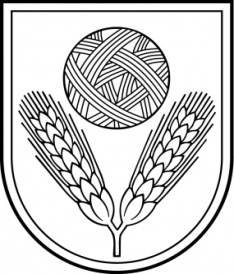 Rēzeknes novada pašvaldībaKultūras nodaļaReģ.Nr.90009112679Atbrīvošanas aleja 95A, Rēzekne, LV – 4601,Tel. 646 22238; 646 07199, Fax. 646 25935,e–pasts: info@rezeknesnovads.lvInformācija internetā: http://www.rezeknesnovads.lvReģistrācijas datums un numursSaņemts: ___________________ (datums)Numurs: ___________________Saņēmēja paraksts1. Atzīmēt atbilstošo▘ Honorāru konkurss ▘ Projektu konkurss2. Projekta pieteicējs ▘ Fiziska persona ▘ Juridiska persona2.1. Vārds, uzvārds vai nosaukums3. Līgumslēdzēja personas vārds, uzvārds (amata nosaukums)3.1. Personas kods vai reģistrācijas numurs3.2. Bankas rekvizīti (banka, konta numurs)4. Juridiskā (deklarētā) adrese4.1. Faktiskā adrese5. Kontaktinformācija5. Kontaktinformācija5. Kontaktinformācija5. Kontaktinformācija5. Kontaktinformācija5. Kontaktinformācija5.1. E-pasts5.2. Tālr.5.3. Mob.tālr.6. DARBA NOSAUKUMS7. Darba īstenošanas termiņi 7.1. Pasākuma norises datums (norādīt, ja nepieciešams)8. Norises vieta (norādīt, ja nepieciešams)9. Darba būtības izklāsts10. Darba nepieciešamības pamatojums11. Mērķa un uzdevumu formulējums12. Sasniegtie rezultāti13. Darba mērķauditorija14. Darba īstenotāji (iesaistītās personas un organizācijas)......Nr.p.k.Izdevumu pozīcija, mērķisProjekta kopējās izmaksa, EURPašfinansējums, EURCiti finansējuma avoti, EURPieprasītais finansējums, EURPAVISAM KOPĀ(t. sk. visi nodokļi)Nr.p.k.DatumsIzmaksu apliecinošā dokumenta nosaukums (maksājuma uzdevums, kases izdevumu orderis vai avansa norēķins) un numurs, maksājuma saņēmējsSumma, EURPar ko maksātsPielikuma Nr.